附件2食品科学与工程学院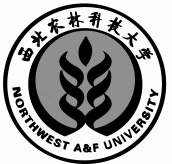   2021  届本科生毕业生产实习课题技术研究报告/创业计划题  目：学   号：专业年级：学生姓名：指导教师：完成日期：